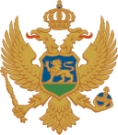 MINISTARSTVO SAOBRAĆAJA I POMORSTVAEVIDENCIJA OVLAŠĆENIH PREDSTAVNIKA ZA POTVRDE PROIZVOĐAČAU skladu sa članom 19 Pravilnika o tehičkim zahtjevima za proizvode koji se uvoze ili prvi put stavljaju na tržište u Crnoj Gori („Sl.list CG“  br.5/15)MARKAZASTUPNIKKONTAKT           FORD
PEGASUS DOO CETINJEPJ Podgorica  - Cetinjski put /Donja Gorica bb
+382 (0) 20 662-384MAZDAEFEL TRAVEL DOONovo naselje br.3 CetinjePJ Podgorica- Cetinjski put /Donja Gorica bb+382 (0) 20 662 381          DACIA,       RENAULT         NISSANALLIANCE DOO PODGORICACertinjski put bb, Podgorica+382 (0) 20 892 071MERCEDES-BENZLJETOPIS AUTOMOTIVE DOO PODGORICAUl Kralja Nikole 357, Podgorica+382 (0) 20 648 841; 648 842; 648 843; 648 845; 648 847BMWMINI vozila i motociklVOLI MOTORS DOO PODGORICABulevar Josipa Broza Tita 27, Podgorica+382 (0) 20 65 27 70+382 (0) 20 65 28 80           AUDI   VOLKSWAGEN                        SEATROKŠPED AUTO CENTAR DOO PODGORICAJosipa Broza Tita 29+382 (0) 20 445 555                       IVECOBEN – KOV DOO TIVATRadanovići bb Tivat +382 (0) 32 363-010MINISTARSTVO SAOBRAĆAJA I POMORSTVAEVIDENCIJA OVLAŠĆENIH PREDSTAVNIKA ZA POTVRDE PROIZVOĐAČAU skladu sa članom 19 Pravilnika o tehičkim zahtjevima za proizvode koji se uvoze ili prvi put stavljaju na tržište u Crnoj Gori („Sl.list CG“  br.5/15)MARKAZASTUPNIKKONTAKTFIATFIAT PROFESSIONALALFA ROMEO LANCIA JEEPKOV - CAR DOO TIVATIndustrijska zona bb TivatPJ Danilovgrad  NIKŠIĆKI PUT BB+382 (0) 32 363-049+382 (0) 77 200 050OPELISUZUOSMANAGIĆ CO DOO NIKŠIĆHercegovački put 36, NikšićPJ Podgorica, 4 jul bb+382 (0) 40 220-076+382 (0) 20 634-939         CITROEN                      TOYOTA
EFEL MOTORS DOOZagrablje bb, CetinjePJ Podgorica  Josipa Broza Tita bb, Stari Aerodrom+382 (0)  41 235 345+382 (0)  20 610 110ŠKODAAUTOČAČAK DOO PODGORICACijevna bb, Podgorica+382 (0) 67 228 103              MAN                     NEOPLANDEWACO M d.o.o.Šeika Zaida br. 13 Podgorica+382 (0) 20 683-221+382 (0) 20 683-222+382 (0) 68 848-200MINISTARSTVO SAOBRAĆAJA I POMORSTVAEVIDENCIJA OVLAŠĆENIH PREDSTAVNIKA ZA POTVRDE PROIZVOĐAČAU skladu sa članom 19 Pravilnika o tehičkim zahtjevima za proizvode koji se uvoze ili prvi put stavljaju na tržište u Crnoj Gori („Sl.list CG“  br.5/15)MARKAZASTUPNIKKONTAKTJAGUAR LAND ROVER DOO BRITISH MOTORS SERVICE, Pljevaljska 32,  Podgorica+382 (0) 68 776 108+382 (0) 68 868 708SUBARUDOO VIRAGE  PODGORICA Josipa Broza Tita 17Podgorica+382 (0) 20 610-085PEUGEOT
PROKOM DOO8. marta 55, Podgorica+382 (0) 20 674 413ZA MARKU VOZILA ZA KOJU NE    POSTOJI  PREDSTAVNIK PROIZVOĐAČA NA TERITORIJI CRNE GORETÜV RHEINLAND INTERCERT D.O.O. BEOGRADResavska 40/V  Beograd
+381 (0) 11 3 616 157